www.sinanet.isprambiente.it/it/fgas. Auszug aus der Newsletter  13/2013 vom 23/05/2013Umwelt Handelskammer Bozen - Ambiente Camera di commercio di Bolzano [umwelt@handelskammer.bz.it]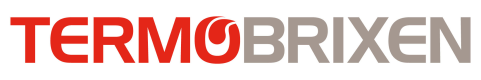 via Ignaz Seidner 3139042 Brixen/ BressanoneTel.: 39/04 72 83 41 57Fax.:39/04 72 83 75 35www.termobrixen.it 									Brixen, 23.05.2013Jahresmeldung F-gasComunicazione annuale F-gasComunicazione annuale F-gasSehr geehrter KundeGentile clienteGentile clienteIn Bezug auf die Mitteilung der Handelskammer Bozen vom  21.05.2013 teilen wir mit, dass ab sofort die Jahresmeldung F-gas, so wie vom Art. 16, Abs. 1 des D.P.R. 43/2012 vorgesehen, für die standortfesten Anlagen und Wärmepumpen eingereicht werden kann.   Es wird daran erinnert, dass unter „ortsfeste Anlage“ eine Anlage zu verstehen ist, welche in der Regel während des Betriebs im Normalfall nicht in Bewegung ist. Demnach sind zur Zeit die Kälte- und Klimaanlagen, die  für alle Transportarten Einsatz finden, vom Anwen-dungsbereich der Bestimmung ausgenommen. Die Erklärung muss innerhalb 31. Mai 2013 bei ISPRA eingereicht werden.Für das Jahr 2013 müssen nur die Informationen der Abschnitte 1, 2 und 3 der Erklärung mitgeteilt werden.Weitere Informationen müssen ausschließlich bei dichiarazionefgas@isprambiente.it angefordert werden.In riferimento alla comunicazione della Camera di commercio di Bolzano del 21.05.2013 si informa che da subito è possibile presentare la comunicazione F-gas (Art. 16, c. 1, del D.P.R. 43/2012), relativa alle applicazioni ed agli impianti fissi ed alle pompe di calore.Si ricorda che un’”apparecchiatura fissa“ è definita come un’apparecchiatura che di norma non è in movimento durante il suo funzionamento. Di conseguenza non rientrano attualmente nel campo di applicazione della normativa le apparecchiature di refrigerazione e condizionamento d’aria usate in tutte le modalità di trasporto.La dichiarazione dovrà essere trasmessa ad ISPRA entro il 31 maggio 2013.Per la dichiarazione 2013 devono essere comunicate solamente le informazioni di cui alle sezioni 1, 2 e 3 della dichiarazione stessa. Ulteriori informazioni devono essere richieste esclusivamente a: dichiarazionefgas@isprambiente.it.